PUPIL ACADEMIC MONITORING SYSTEM
Temporary Solution to replace EXDETCockpit has provided a new Report: RE_RES_078	-	Mark Sheet ReportRE_RES_106	-	Subject Ranking ReportConverting RE_RES_078RE_RES_078 is exported by Stream. You should “SAVE AS” old Excel Format (xls) as follow under each Stream Folder: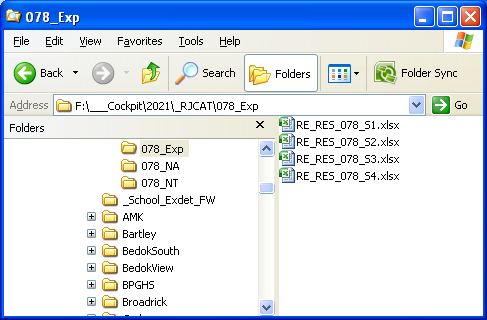 Sec 1 	-	RE_RES_078_S1.xls Sec 2 	-	RE_RES_078_S2.xlsSec 3 	-	RE_RES_078_S3.xlsSec 4 	-	RE_RES_106_S4.xlsSec 5 	-	RE_RES_106_S5.xlsThe filename will be the same for each Stream.RE_RES_078 (Content)The column will depend on what Exam Type you Export. 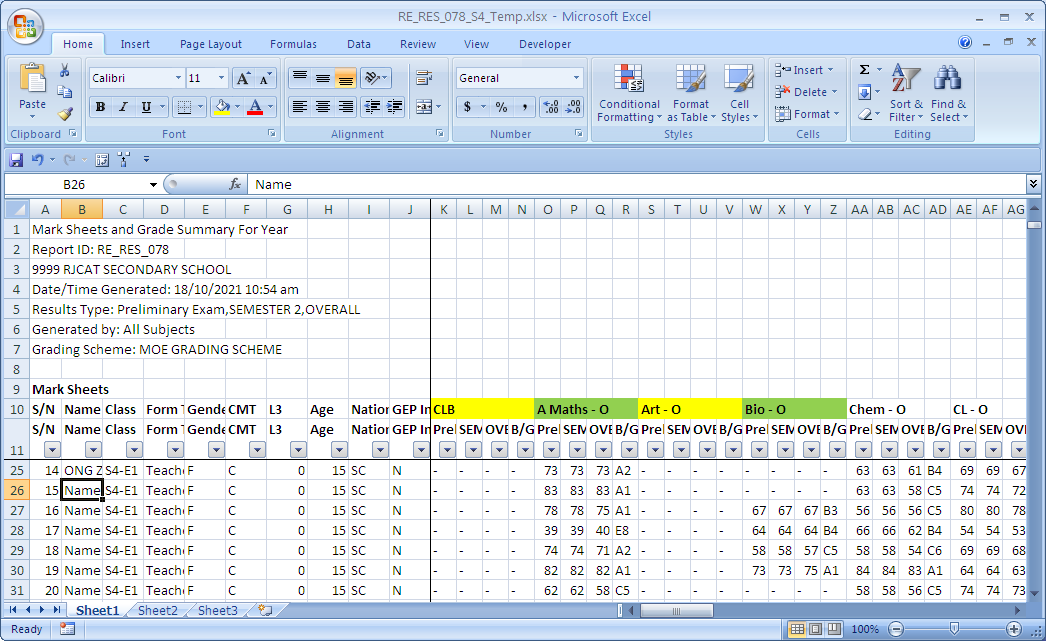 Convert Cockpit Data – RE_RES_078
Menu Access: System Admin Menu – Convert Cockpit Data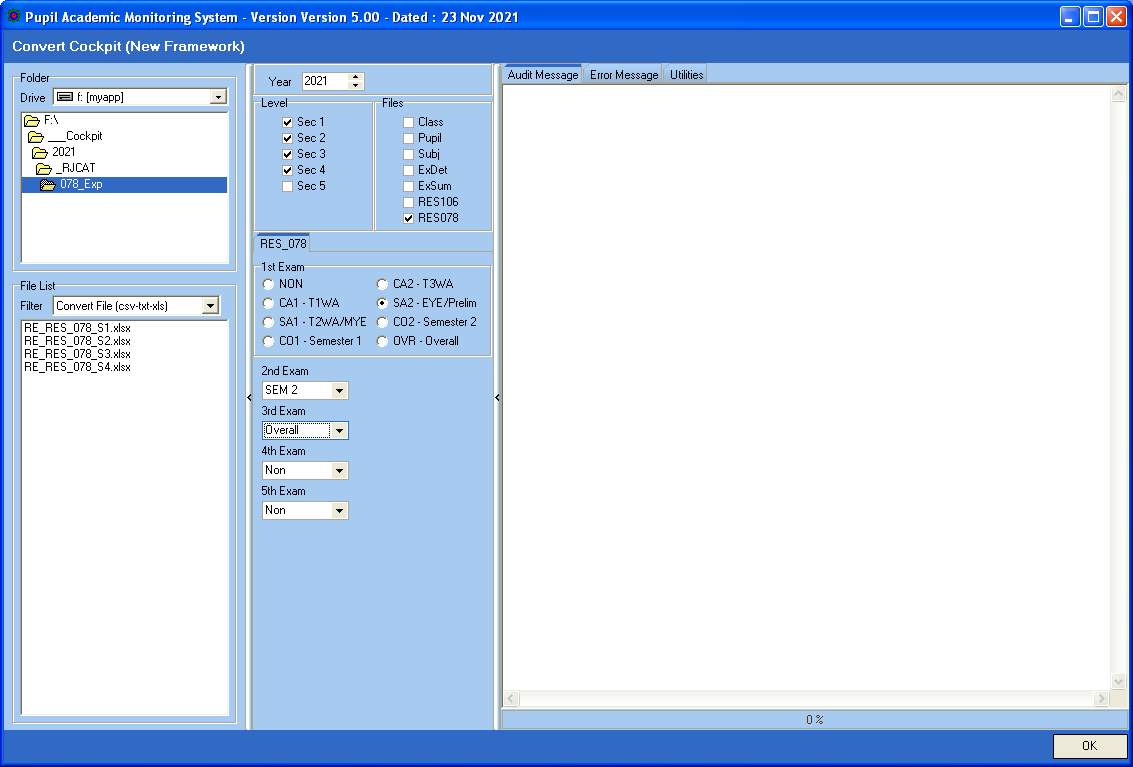 StepsSelect your Directory where you stored your Cockpit Excel FilesSelect LevelTick RES078Select the Exam Type (NON mean Skip)Click  OK ButtonAfter you have converted RES078, you may proceed to Process Results….Converting RE_RES_106You should “SAVE AS” old Excel Format (xls) as followSec 1 	-	RE_RES_106_S1.xlsSec 2 	-	RE_RES_106_S2.xlsSec 3 	-	RE_RES_106_S3.xlsSec 4 	-	RE_RES_106_S4.xlsSec 5 	-	RE_RES_106_S5.xlsRE_RES_106 (Content) Suggestion for Semester 1:Type I	-	1st CombinedType II	-	T1WAType III	-	T2WA/MYE Suggestion for Semester 2:Type I	-	OVERALLType II	-	T3WAType III	-	EYE/Prelim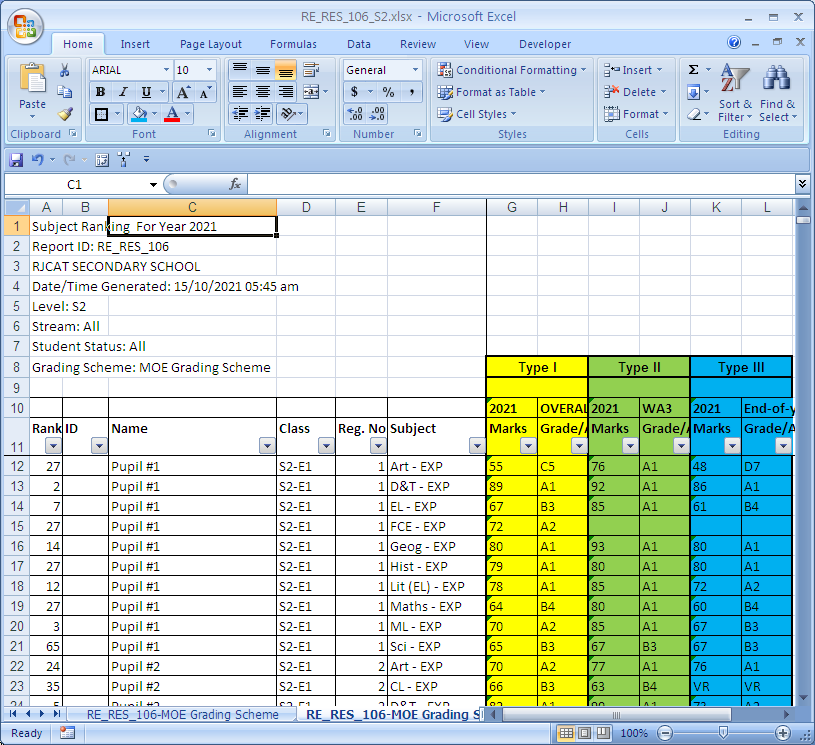 Convert Cockpit Data – RE_RES_106
Menu Access: System Admin Menu – Convert Cockpit Data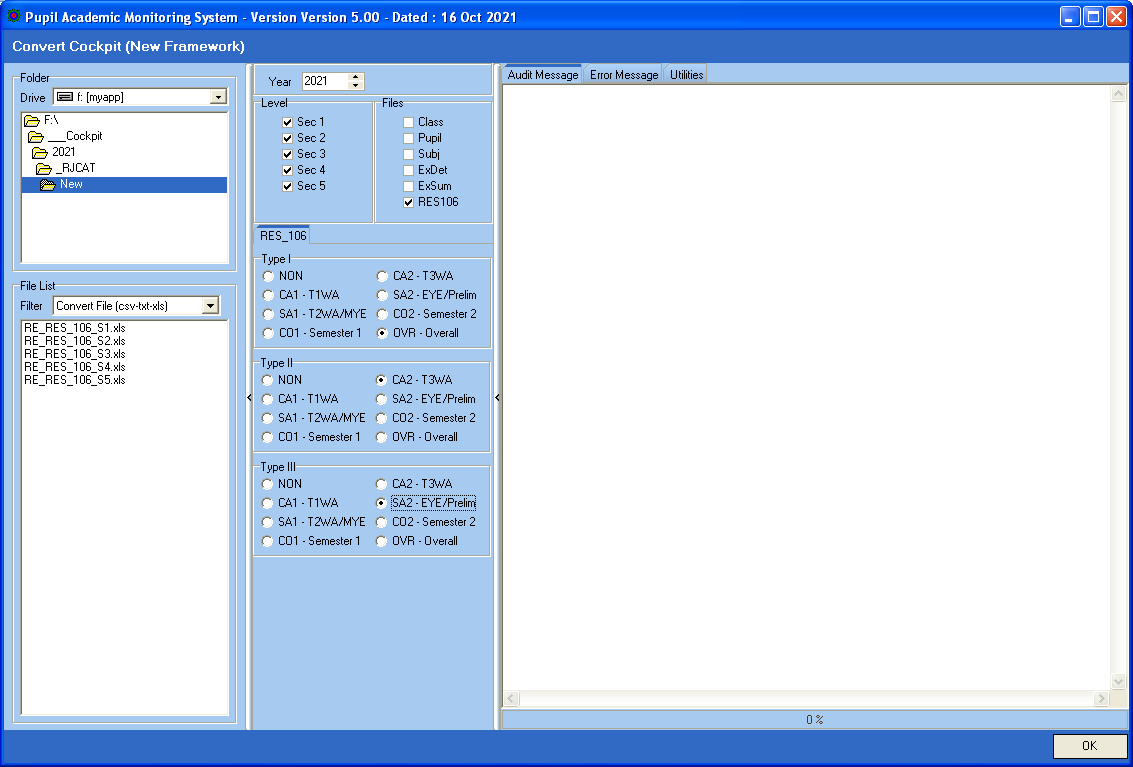 StepsSelect your Directory where you stored your Cockpit Excel FilesSelect LevelTick RES106Select the Exam Type for Type I to Type III (NON mean Skip)Click  OK ButtonAfter you have converted RES106, you may proceed to Process Results….Overall Pass Criteria (MOE Criteria)Pass	-	Promoted to the next higher level in the same course		Laterally Transferred to a more academically demanding courseFail	-	Advanced to the next higher level in the same course		Laterally Transferred to the next higher level in a less academically demanding course		Retained at the same levelThere is no Pass/Fail for Sec 4 and 5Let me know if the RULES are not the same for your school.Reports – Pupil GPPupil GP reports are very versatile. You can “Mix-and-Match” different criteria to get what you want. Please see Examples in the following pages.Group TypeLevel	-	Whole CohortClass	-	Each ClassPSLE Tier	-	Base on PSLE Tier (If you have defined them)		e.g. Analyze Students with High T/Scores but not doing wellSBB/OOS	-	(NA and NT only) Number of SBB/OOS		e.g. SBB 1 – Take 1 SBB Subject		e.g. SBB 2 – Take 2 SBB Subjects		e.g. SBB 3 – Take 3 SBB SubjectsOthers: Pupil GP 1 to Pupil GP5, if you have defined them.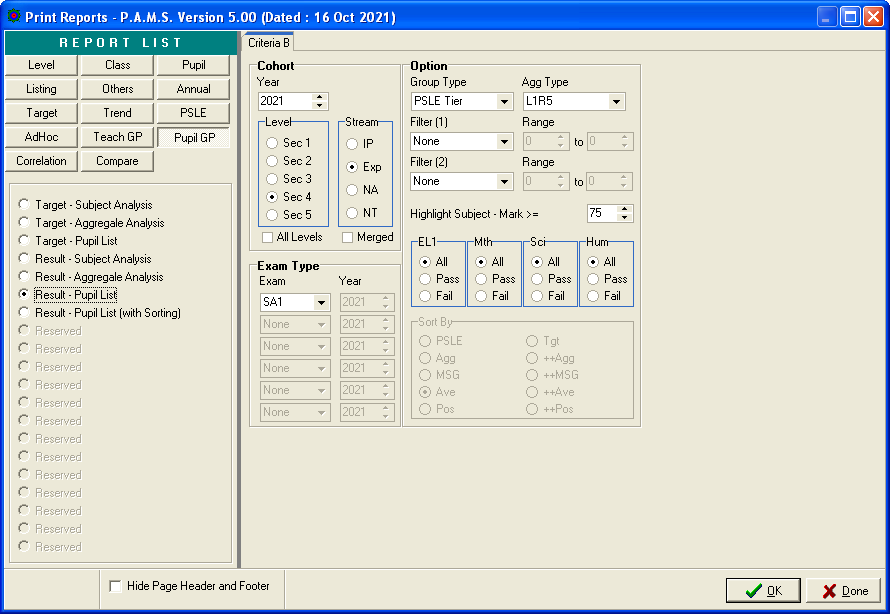 Reports - Class Overall Ranking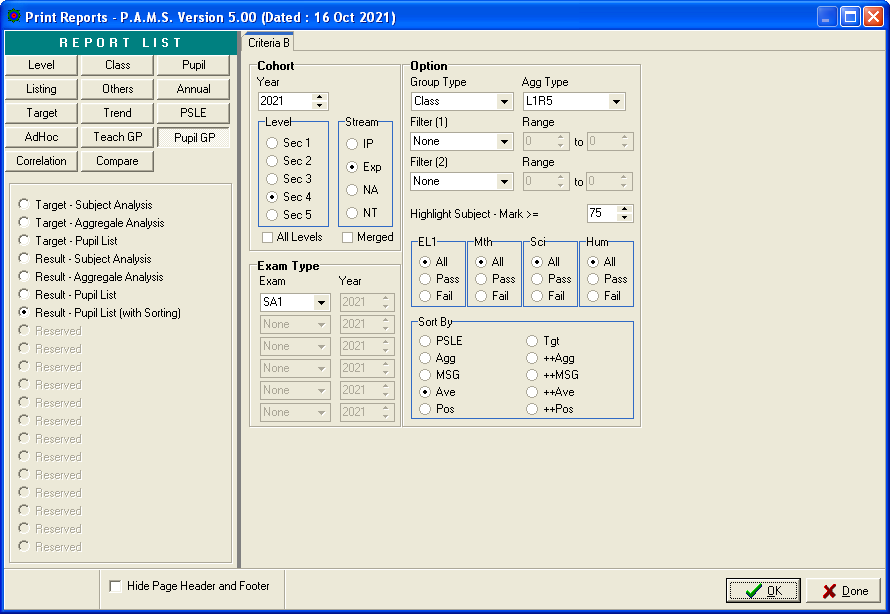 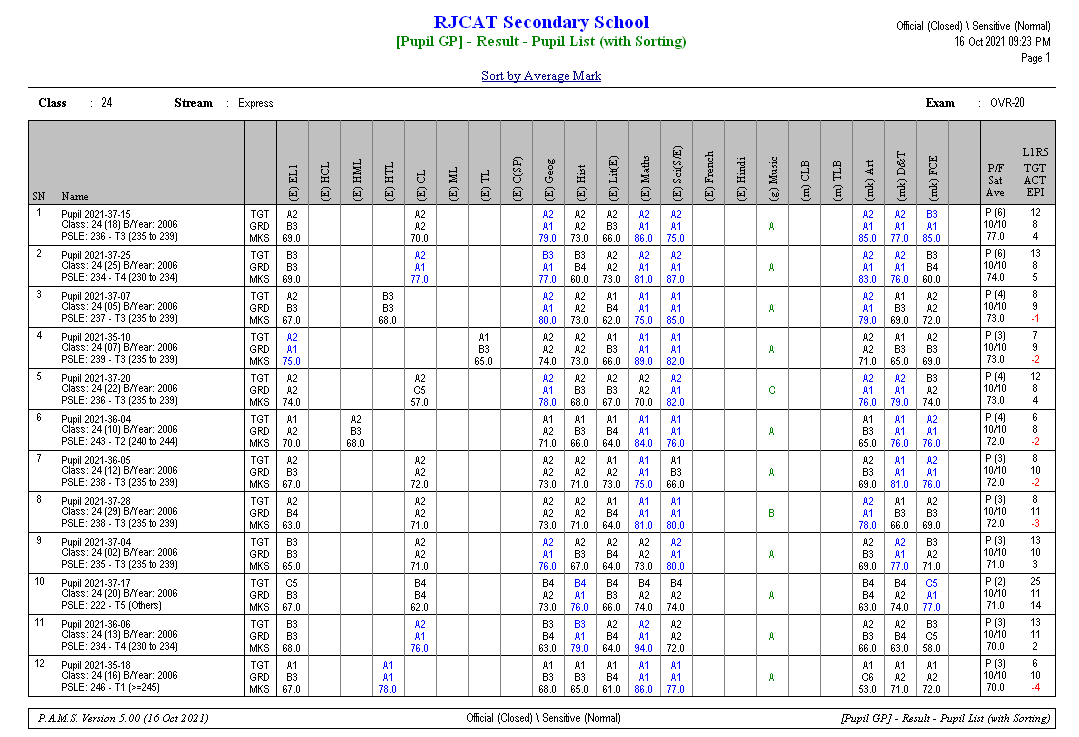 Reports - Level Overall Ranking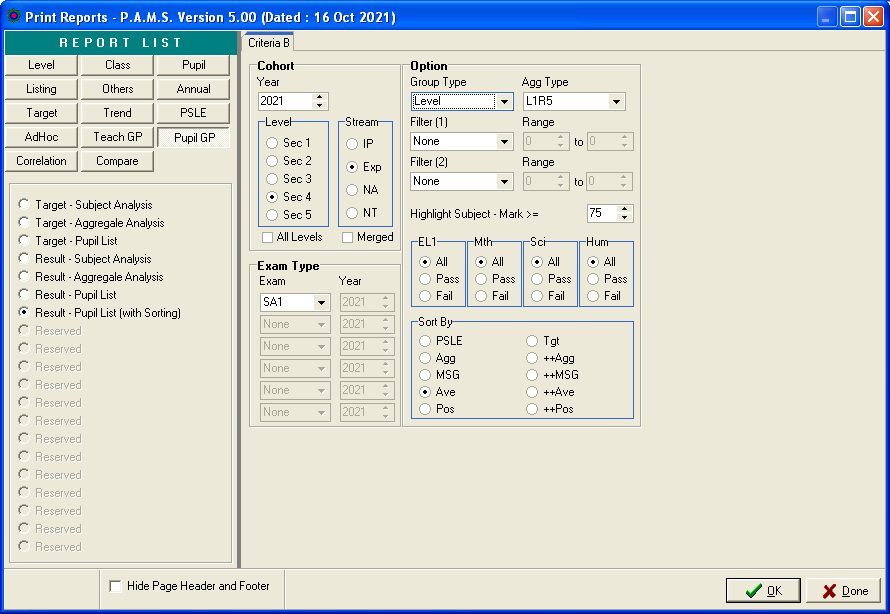 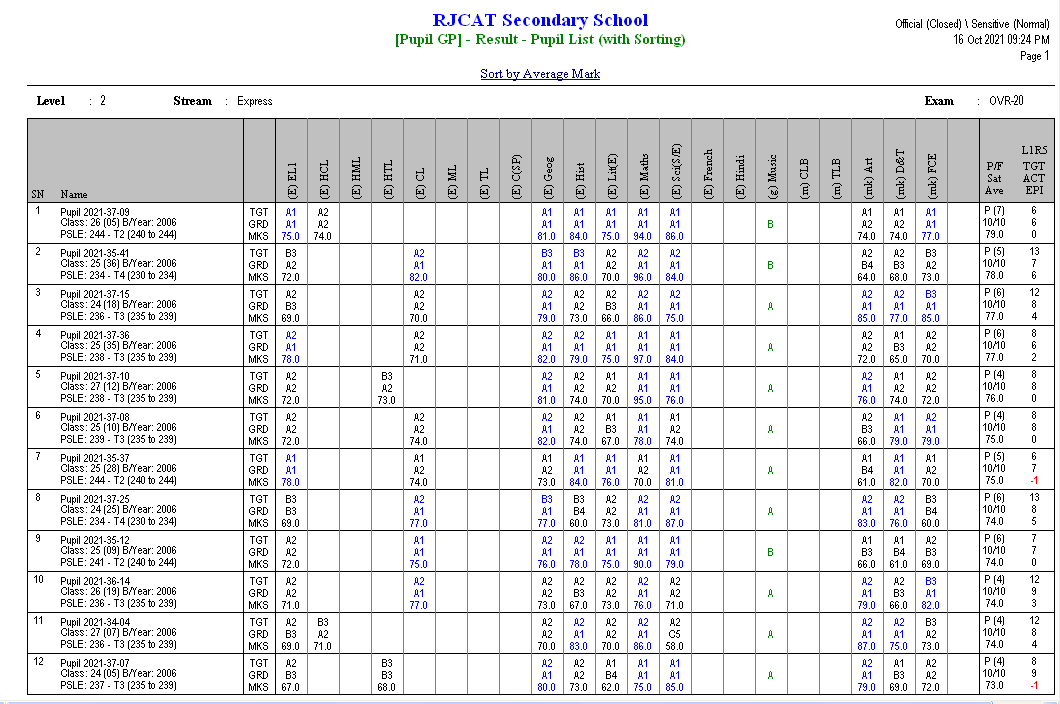 Reports - Level Overall Pass (Based on MOE Criteria)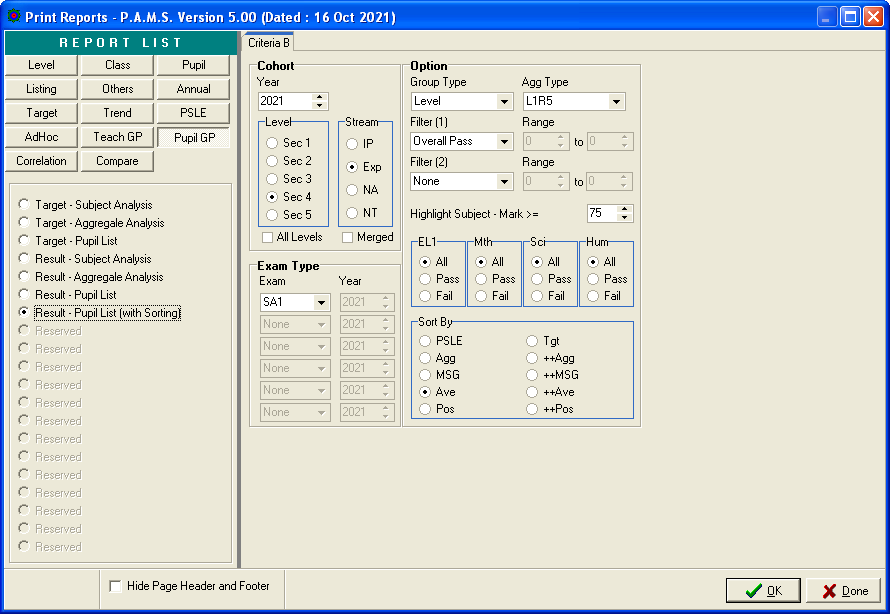 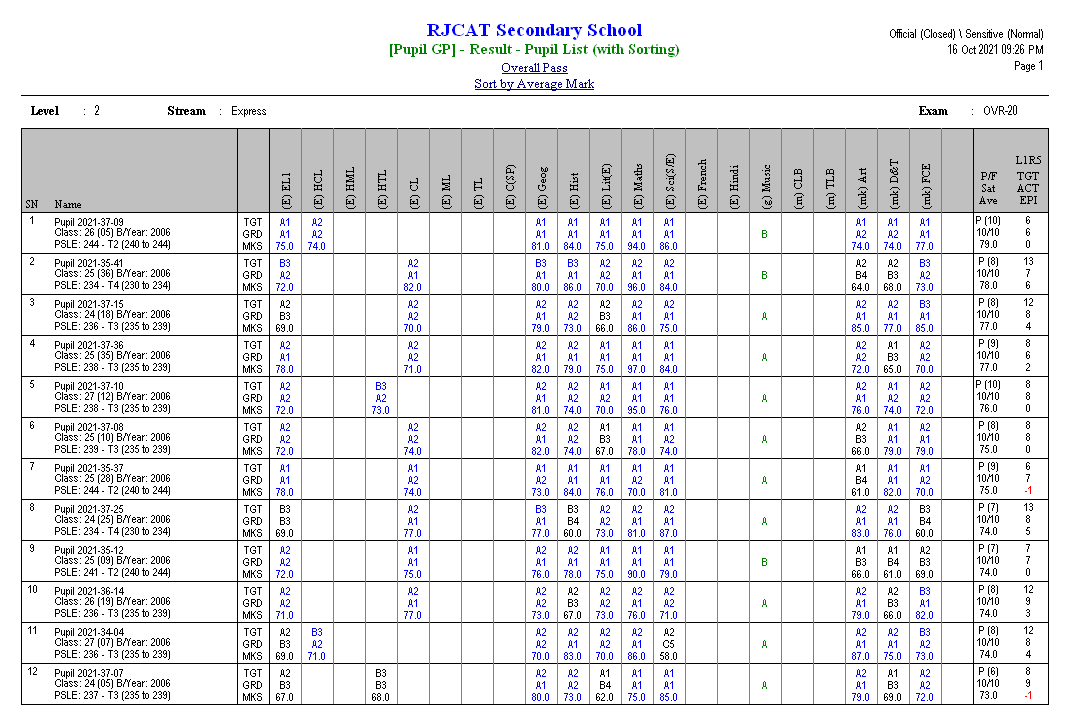 Reports - Level Overall Fail (Based on MOE Criteria)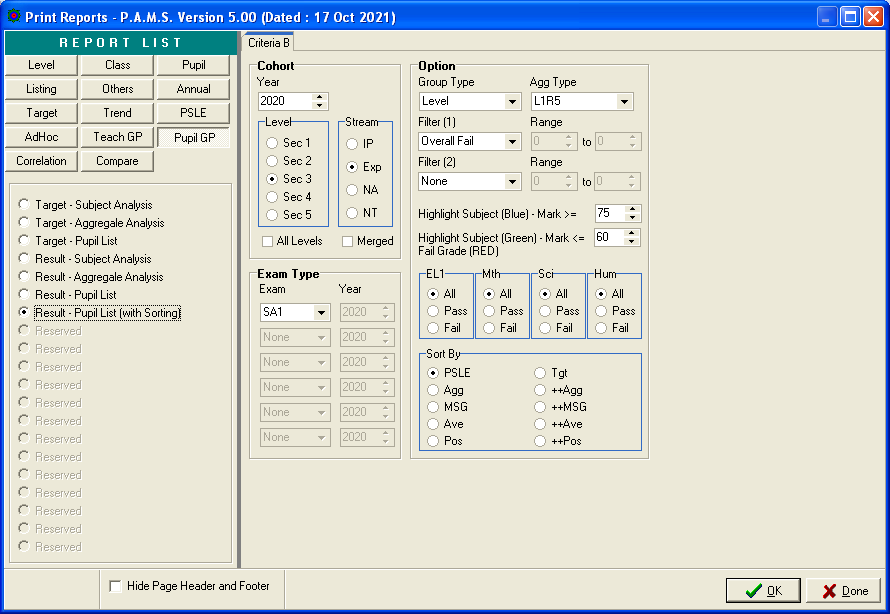 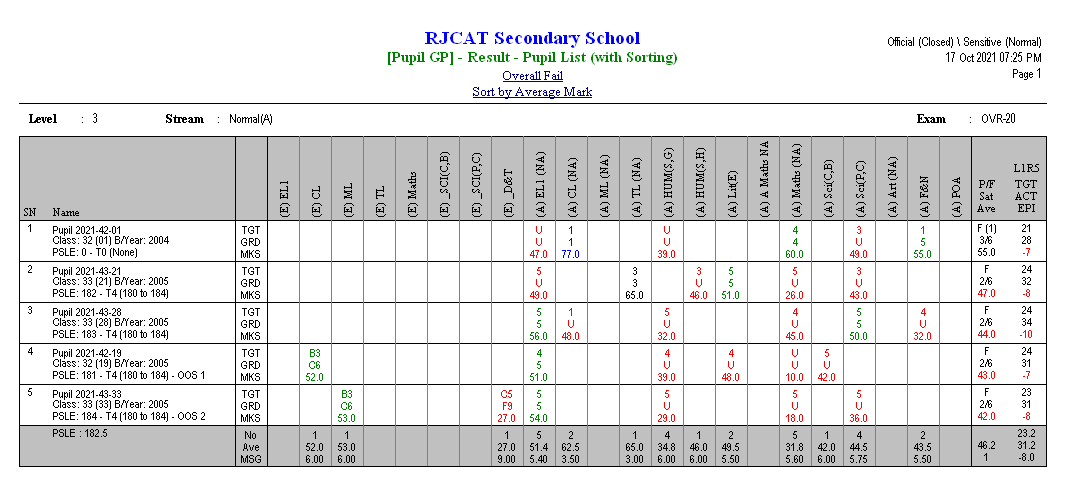 Reports – PSLE Tier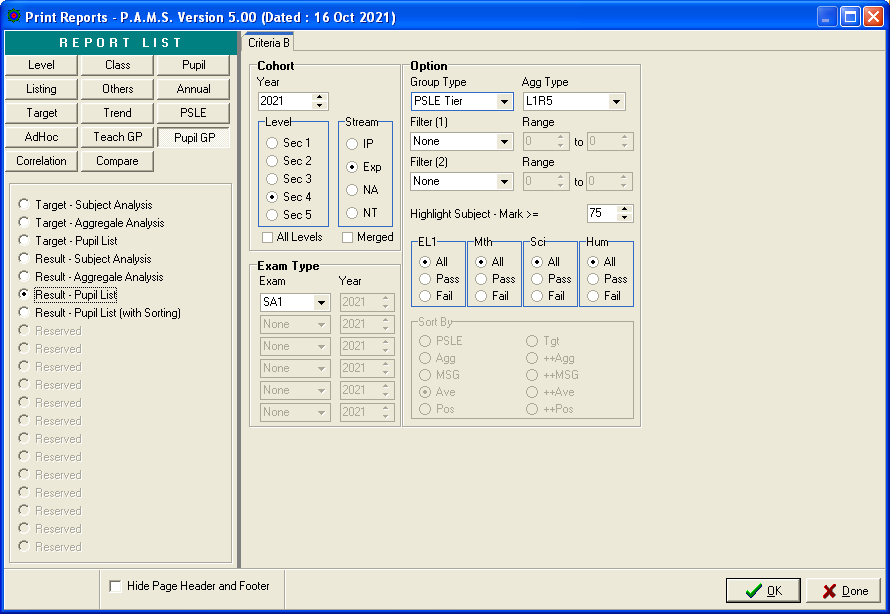 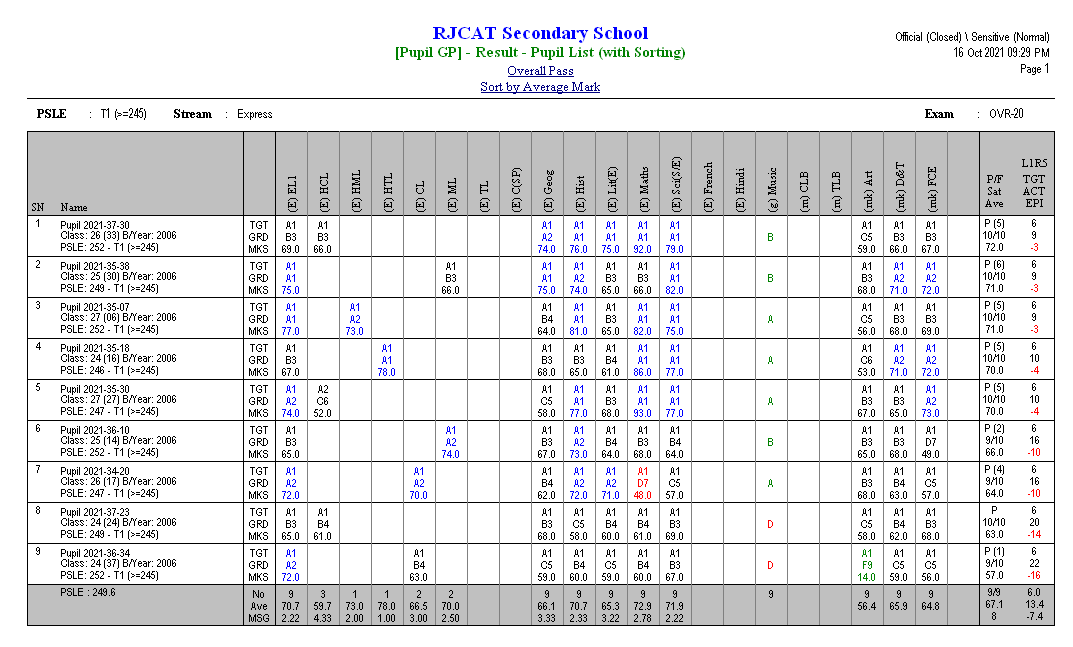 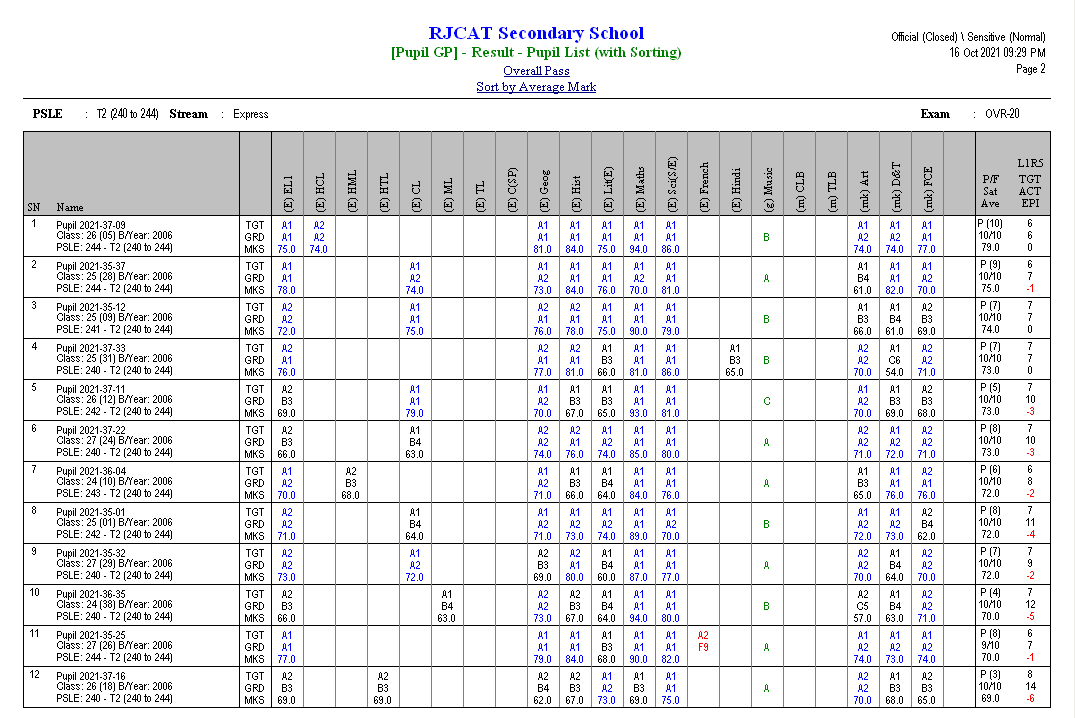 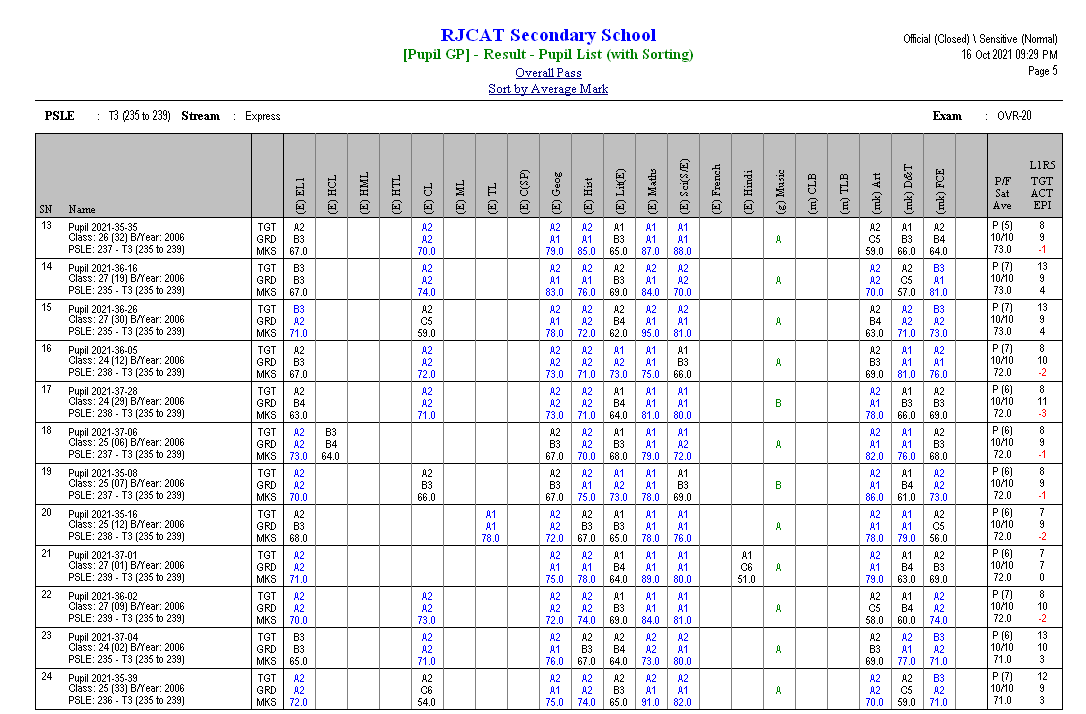 Reports – SBB/OOSYou may want to review students who are offered SBB/OOS Subjects.If the SBB/OOS results are not very good, may need to discuss if opt to return to normal Subject.Lower Secondary SBB 1 – Student takes 1 SBB Subject SBB 2 – Student takes 2 SBB Subjects SBB 3 – Student takes 3 SBB SubjectsUpper SecondaryOOS 1 – Student takes 1 SBB SubjectOOS 2 – Student takes 2 SBB SubjectsOOS 3 – Student takes 3 SBB Subjects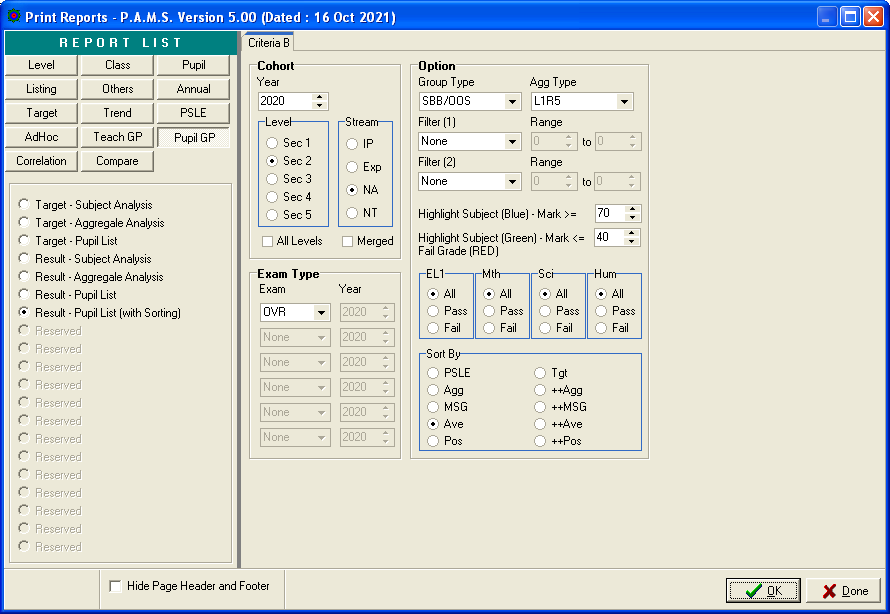 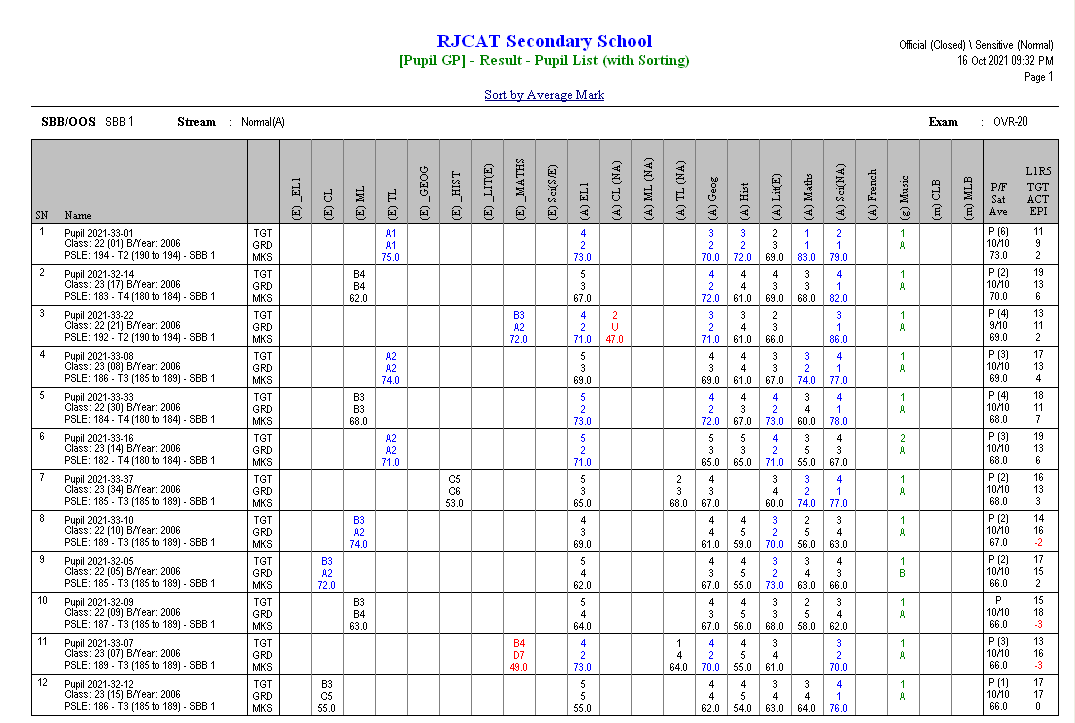 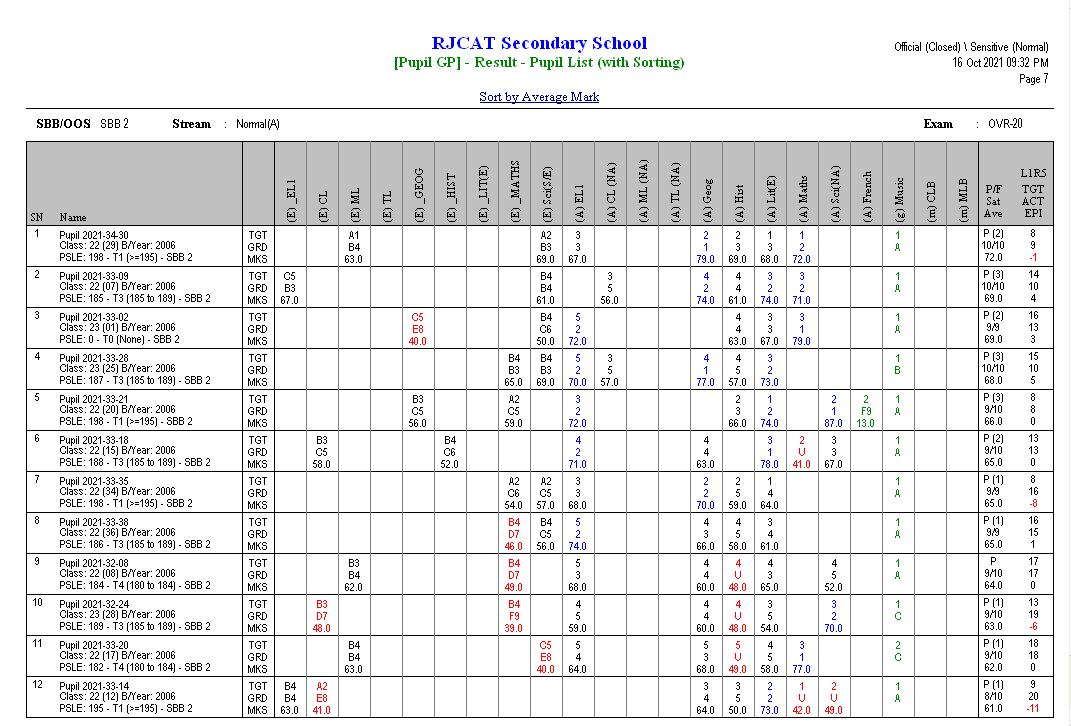 Reports – Laterally Transferred to More Demanding StreamNormal (A) to Express or Normal (T) to Normal (A)Obtain Pass and Average >=70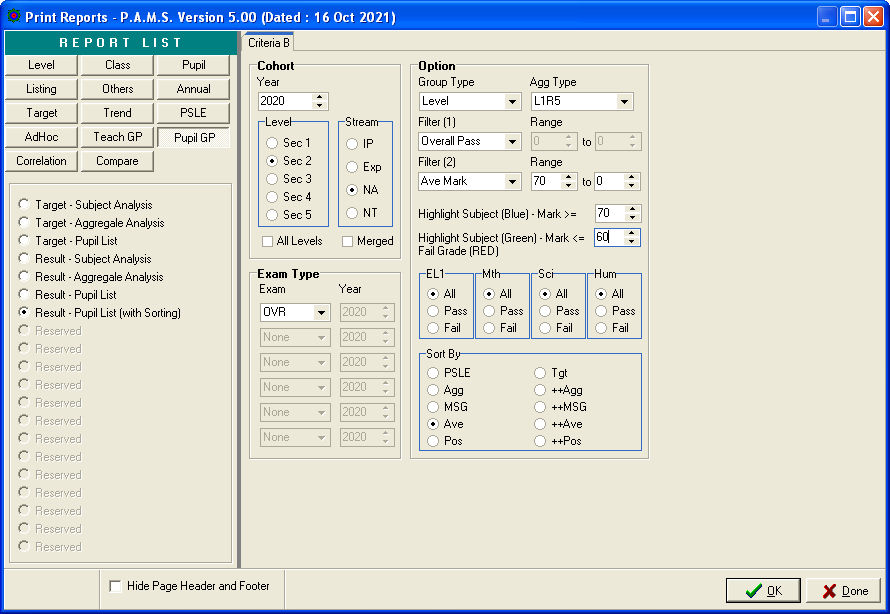 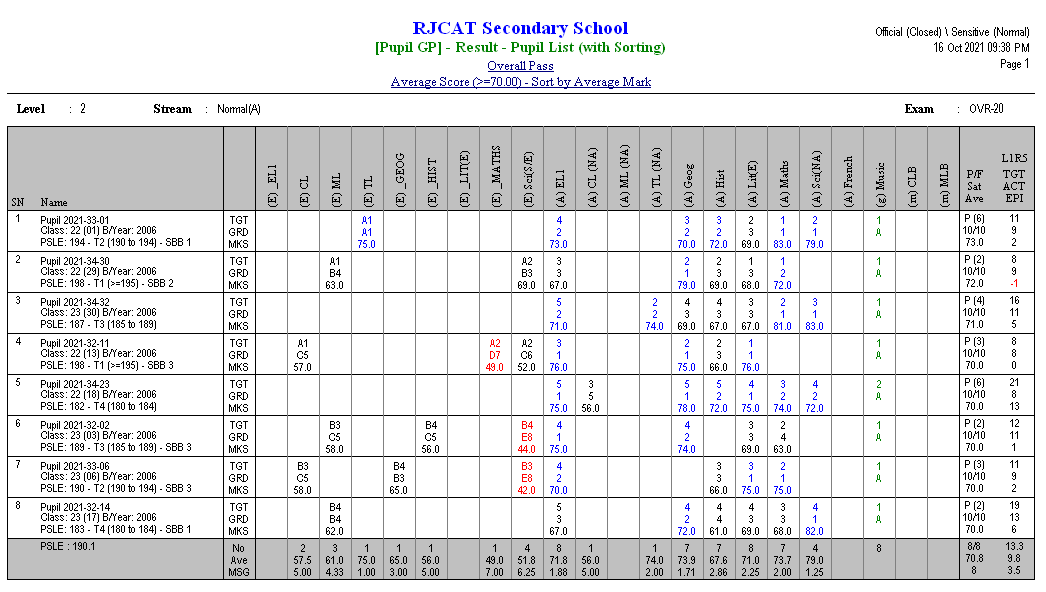 Reports – SBB Inserts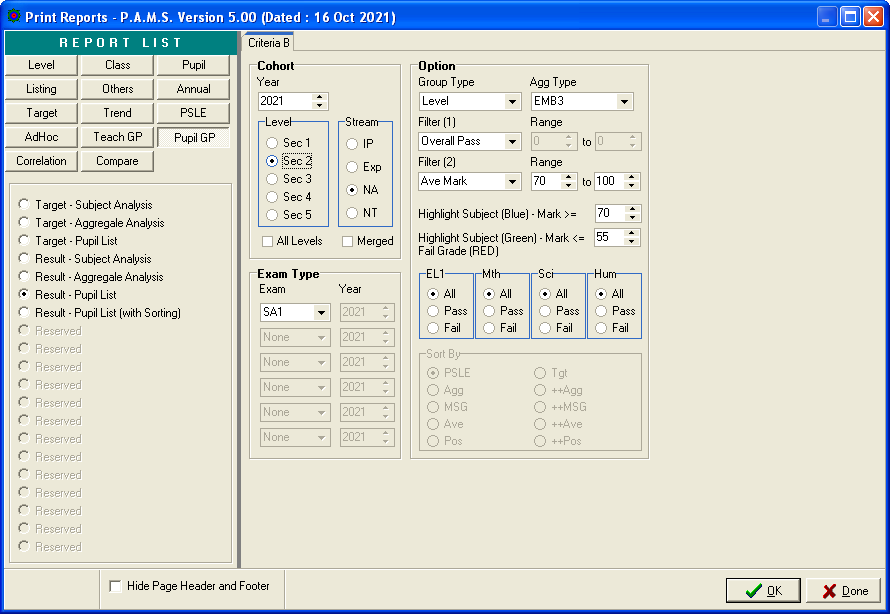 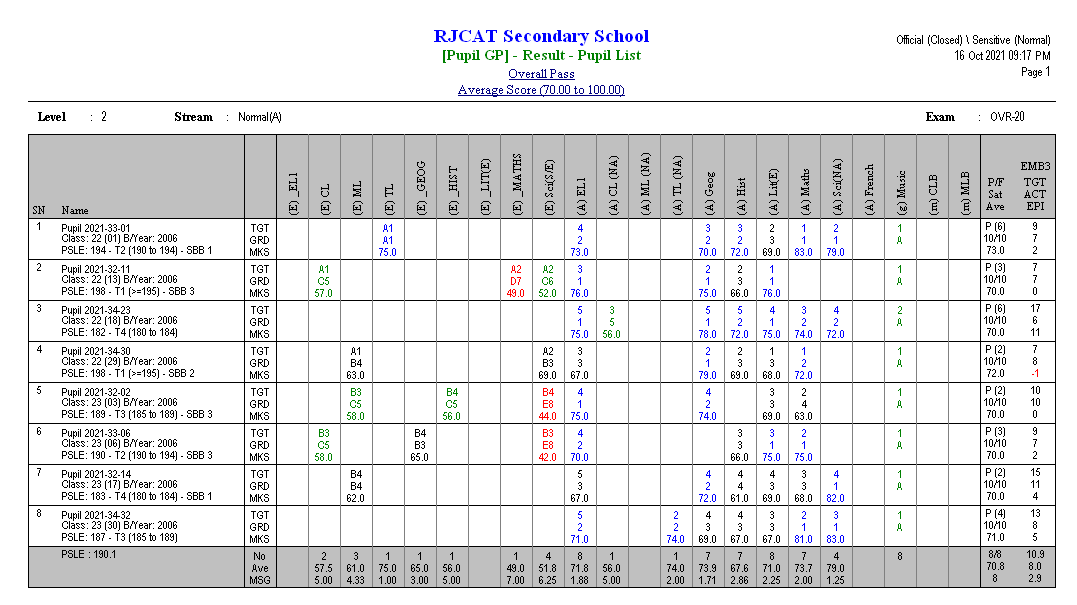 Abbreviation UsedAbbreviation UsedOverage (Local Students)TSPPMADLTRTTotal Subject PassPromoteAdvanceLaterally TransferredRetainedSec 1 - 16+Sec 2 - 17+Sec 3 - 18+Sec 4 - 19+Sec 5 - 20+Minus 2 Year for International StudentsLVPassing CriteriaPassFail1ExpPass EL1 and Ave>=50PM to 2ExpLT to 2NART at 1 Exp1NAPass EL1 AND TSP>=3
orTSP>=4PM to 2NALT to 2Exp (Ave>=70)AD to 2NA (Overage)
LT to 2NT
RT at 1NA1NTPass EL1 or Maths and TSP>=2PM to 2NTLT to 2NA (Ave>=70)AD to 2NT (Overage)RT at 1NT2ExpPass EL1 and Ave>=50PM to 3ExpLT to 3NART at 2Exp2NAPass EL1 AND TSP>=3
orTSP>=4PM to 3NALT to 3Exp (Ave>=70)AD to 3NA (Overage)RT at 2NA2NTPass EL1 or Maths andTSP>=2PM to 3NTLT to 2NA (Ave>=70)AD to 3NT (Overage)RT at 2NT3ExpPass EL1 and TSP>=3PM to 4ExpAD to 4Exp (TSP>=5)LT to 4NA (Overage)
RT at 3Exp3NAPass EL1 AND TSP>=3
or
TSP>=4PM to 4NAAD to 4NA (Overage)RT at 3NA3NTPass EL1 or Maths andTSP>=2PM to 4NTLT to 3NA (Ave>=70)AD to 4NT (Overage)RT at 3NT4Exp4NAPass EL1 and Maths
EMB3<=19PM to 5NA4NTAve>=70LT to 4NA5NA